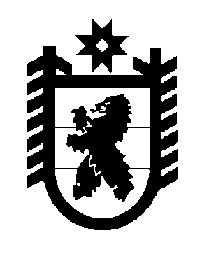 Российская Федерация Республика Карелия    ПРАВИТЕЛЬСТВО РЕСПУБЛИКИ КАРЕЛИЯПОСТАНОВЛЕНИЕ                                 от  16 декабря 2014 года № 382-Пг. Петрозаводск О внесении изменения в постановление Правительства 
Республики Карелия от 10 ноября 2008 года № 235-ППравительство Республики Карелия п о с т а н о в л я е т:Внести в приложение № 1 к постановлению Правительства Республики Карелия от 10 ноября 2008 года № 235-П «О разграничении имущества, находящегося в муниципальной собственности Сегежского муниципального района» изменение, признав утратившим силу пункт 6.
           Глава Республики  Карелия                       			      	        А.П. Худилайнен